Test de connaissance du français TCF TP SOFormulaire d‘inscription - Session septembre 2024Veuillez svp remplir le formulaire électroniquementSession d’examenDate d’examen : 	3 ou 4 septembre 2024 (selon le nombre de candidat·e·s)
Délai d’inscription et de paiement :	20 août 2024Veuillez cocher le type de test choisi* Pour ces trois options, vous devez fournir un certificat valable prouvant que vous avez passé les 
   épreuves obligatoires (CO/SL/CE)Signification des abréviations :
TP = tout public / SO = sur ordinateur
CO = compréhension orale / SL = maîtrise des structures de la langue 
CE = compréhension écrite / EE = expression écrite / EO = expression oraleDonnées personnellesMadame	  	Monsieur	Nom	     Prénom(s) 	     Date de naissance (jour/mois/année) 	     Lieu et pays de naissance 	           Nationalité  	     Langue(s) usuelle(s) 	     Adresse e-mail (obligatoire) 	     No de téléphone 	      Adresse :Rue 	     	NPA/Lieu   	      	Je suis inscrit·e :	 au Centre de langues de l’Université de Fribourg	 à l’Université de Fribourg	 dans une autre université (préciser svp) :      	 je ne suis pas étudiant-e	
J’ai déjà passé le TCF TP ?   Oui       Non       (Si oui, veuillez joindre copie de l’attestation.)Motif d’inscription ?   [      ]Si vous êtes un·e candidat·e à besoins spécifiques, veuillez consulter le lien suivant : 
www.france-education-international.fr/article/declarer-handicap J’atteste avoir pris connaissance du Manuel du candidat (cliquez ici pour télécharger le manuel)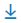 Liste des pièces à fournir pour l’inscriptionCe formulaire d’inscription et le formulaire d’acceptation de traitement des données personnelles,une preuve du paiement de la taxe d’examen, copie d’une pièce d’identité (passeport, carte d'identité, permis de conduire, …) comportant une photo récente et devant être en cours de validité au moment de la passation. À titre informatif, l’attestation TCF comporte une photo d’identité. À votre arrivée au centre d’examen, vous serez pris·e en photo selon les normes de photographie d’identité.Ces documents doivent être envoyés soit par courrier postal à l’adresse qui figure ci-dessous soit par e-mail à tcf@unifr.ch. Lors d’un envoi postal, la date de réception du courrier fait foi, non la date d’affranchissement.Université de FribourgCentre de langues, TCF Rue de Rome 1, CH-1700 Fribourg  Coordonnées bancaires pour le paiement de la taxe d’examenBanque Cantonale de FribourgIBAN CH56 0076 8011 0040 1760 0Université de FribourgDirection administrativeMiséricorde, 1700 FribourgEn cas d’absence/de désistement aux épreuves, aucun remboursement ne sera possible, sauf cas de force majeure (maladie, deuil, accident, grève des transports, …). Vous devrez dans ce cas présenter un certificat médical ou tout autre justificatif dans les 48 heures suivant l’épreuve.       	
Lieu et date                                                                                                                                               Signature électronique à insérer si envoi par e-mail                                                     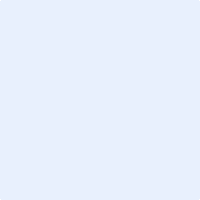 Formulaire d’acceptation de traitement des données personnelles   France Éducation international collecte certaines données dans la stricte limite de ce qui est nécessaire pour vous permettre de passer le TCF.Les renseignements suivants seront collectés : nom de famille, prénom, sexe, date de naissance, pays de naissance, nationalité, langue maternelle, courriel, photographie et adresse postale pour certaines déclinaisons, signature recueillie le jour de l’évaluation, voix pour l’épreuve d’expression orale qui est enregistrée, numéro de passeport pour le TCF Canada.Toutes ces données sont toujours traitées dans un souci de préservation de leur confidentialité, conformément aux dispositions de la Loi n°78-17 du 6 janvier 1978 relative à l’Informatique, aux fichiers et à la liberté et au Règlement européen n°2016-679 du 27 avril 2016, relatif à la protection des personnes physiques à l’égard du traitement de données à caractère personnel (RGPD)France Éducation international est destinataire de ces données. Le centre de passation, qui se charge de leur collecte, y a également accès. Elles sont conservées par France Éducation international pendant 10 ans à partir de la date de distribution des attestations et sont ensuite rendues anonymes. Les centres de passation y ont accès pendant 2 ans.La conservation des données par les organismes destinataires de votre attestation TCF (Ministère de l’Immigration, de la Francisation et de l’Intégration du Québec, Immigration, Réfugiés et Citoyenneté Canada ou la Direction de l'intégration et de l'accès à la nationalité (DIAN)) peut varier selon les établissements. Nous vous invitons à consulter leurs conditions RGPD.Pour l’exercice des droits d’accès, de rectification, de portabilité et d’effacement des données personnelles, sous réserve de la règlementation liée aux certifications officielles, ou pour toute question sur notre politique de protection des données personnelles, il est possible de contacter notre délégué à la protection des données :par courriel : dpd@france-education-international.frpar voie postale : Délégué à la protection des données de France Éducation international, 1 avenue Léon Journault, 92318 Sèvres Cedex.Par ce document, je suis informé(e) que mes données personnelles peuvent être utilisées de façon anonyme pour des recherches et des statistiques permettant le développement des tests et examens proposés par France Éducation international afin d’améliorer la qualité des certificationsJ’atteste avoir pris connaissance de ces informations 
      	
Lieu et date                                                                                                                                           Signature électronique à insérer si envoi par e-mail                                                          Types de testPrix    TCF TP – CO, SL, CECHF 155.-    TCF TP – CO, SL, CE, EECHF 230.-    TCF TP – CO, SL, CE, EO CHF 230.-    TCF TP – EE*CHF 100.-    TCF TP – EO*CHF 100.-    TCF TP – EE, EO*CHF 165.-    TCF TP – CO, SL, CE, EE, EOCHF 300.-